projeto período simplesLeia a tirinha abaixo e responda o que se pede: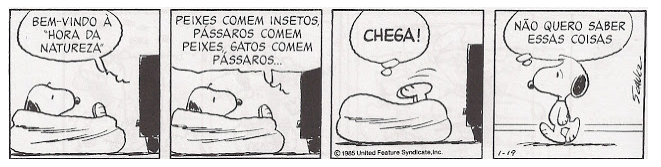 a) No 2º quadrinho há 3 orações. Identifique o sujeito de cada uma delas.        Peixes comem insetos.  .........................................................................................          Pássaros comem peixes. ......................................................................................           Gatos comem pássaros. .......................................................................................b) Os três sujeitos recebem a mesma classificação. Como se classificam os sujeitos acima? Justifique.................................................................................................................................................................................................................................................................................................................................................................................................................................................................................................................................................................      c) Na fala da última tirinha: “Não quero saber essas coisas”, o sujeito da oração é:          (   ) simples                 (   ) composto              (   ) desinencialJustifique. ........................................................................................................................................................................................................................................................................................................................................................................................................................d)  - CHEGA! A expressão acima é uma frase, oração ou período. Explique como você pensou. ................................................................................................................................................................................................................................................................................